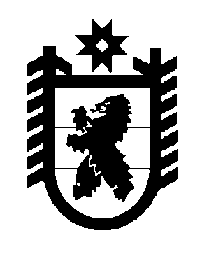 Российская Федерация Республика Карелия    ПРАВИТЕЛЬСТВО РЕСПУБЛИКИ КАРЕЛИЯРАСПОРЯЖЕНИЕот  20 февраля 2018 года № 133р-Пг. Петрозаводск Рассмотрев предложение Министерства имущественных и земельных отношений Республики Карелия, учитывая постановление администрации Пряжинского национального муниципального района от 11 сентября 
2017 года № 583 «Об утверждении перечня государственного имущества, предлагаемого для передачи из собственности Республики Карелия 
в муниципальную собственность Пряжинского национального муниципального района», в соответствии с Законом Республики Карелия 
от 2 октября 1995 года № 78-ЗРК «О порядке передачи объектов государственной собственности Республики Карелия в муниципальную собственность и порядке передачи объектов муниципальной собственности 
в государственную собственность Республики Карелия» передать 
в муниципальную собственность Пряжинского национального муниципального района от Бюджетного учреждения «Национальная библиотека Республики Карелия» государственное имущество Республики Карелия согласно приложению к настоящему распоряжению.
           Глава Республики Карелия                                                              А.О. ПарфенчиковПеречень государственного имущества Республики Карелия, передаваемого 
в муниципальную собственность Пряжинского национального муниципального района_____________Приложение к распоряжениюПравительства Республики Карелияот 20 февраля 2018 года № 133р-П№ п/пНаименованиеимуществаКоличество, штукОбщаястоимость,рублейБольшая Российская энциклопедия. Том 27815 200,56Большая Российская энциклопедия. Том 28815 200,56Большая Российская энциклопедия. Том 29815 200,56Большая Российская энциклопедия. Том 30815 200,00Большая Российская энциклопедия. Том 31815 200,00Большая Российская энциклопедия. Том 32815 200,00Православная энциклопедия. Том 3643600,00Православная энциклопедия. Том 3743600,00Православная энциклопедия. Том 3843600,00Православная энциклопедия. Том 3943600,00Православная энциклопедия. Том 4043600,00Православная энциклопедия. Том 4143600,00Православная энциклопедия. Том 4243600,00Православная энциклопедия. Том 4343600,00Энциклопедия «Карелия». Том 140,04Энциклопедия «Карелия». Том 240,04Книга «Экономика Республики Карелия». Том 164698,00Книга «Экономика Республики Карелия». Том 264698,00Книга «Экономика Республики Карелия». Том 364698,00Книга «Цвета ушедшего мира»43120,00Итого110137 215,76